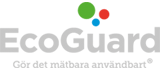 6	        EL- OCH TELESYSTEM	364	    TELESYSTEM	3              Mätsystem	3Y	        MÄRKNING, PROVNING, DOKUMENTATION M M	3YT	    MÄRKNING, PROVNING, INJUSTERING M M AV INSTALLATIONER	3YTB	MÄRKNING OCH SKYLTNING AV INSTALLATIONER	3YTB.1	Märkning av installationer	3YTC	PROVNING OCH INJUSTERING AV INSTALLATIONSSYSTEM	4YTC.2	Injustering av installationssystem	4YU	    TEKNISK DOKUMENTATION M M FÖR INSTALLATIONER	4YUD	RELATIONSHANDLINGAR FÖR INSTALLATIONER	4YUD.6	Relationshandlingar för el- och teleinstallationer	4YUH	DRIFTINSTRUKTIONER FÖR INSTALLATIONER	4Denna beskrivning ansluter till AMA 09. För entreprenaden gäller även separat redovisade administrativa föreskrifter.6	EL- OCH TELESYSTEMALLMÄNT3IMD. Individuell mätning och debitering.I denna entreprenad skall individuell mätning i lägenheterna ske av, varmvatten, kallvatten, El samt innetemperatur i lägenheterna. Fabrikat EcoGuard.Ingående komponenter, såsom mjukvara, centralutrustning, vattenmätare, el-mätare och temperaturmätare fabrikat EcoGuard. Mätare för kalibreras av leverantör av IMD, EcoGuard.Kommunikationen för vatten och el-mätare samt temperaturgivare sker via trådbunden M-BUS. Kanalisation och kabelförläggning för sammankoppling av M-BUS nät och centralenheter utförs av EE, enligt anvisning som erhålles av leverantör av IMD. Montage utförs av EE.Utrymme i drift eller el rum skall förberedas med 230volt separatgrupp 10Ah samt internet-förbindelse med fast IP adress.Montage och koppling av KV/VV mätare utförs av SÖE/VVS, på uppdrag av EE alternativt aktör av prefab modulenheter, även det på uppdrag av EE. Alla insamlade mätvärden skall lagras hos leverantör av IMD i två geografiskt separerade datahallar som skall inneha en SLA på minst 99,8%	Mätning av vatten skall ske i en upplösning av 1Liter. Värden skall presenteras minst engång per timme.64	TELESYSTEM	MätsystemSystem för mätning av varmvatten, kallvatten, el och temperatur skall vara EcoGuard CURVES.Y	MÄRKNING, PROVNING, DOKUMENTATION M MYT	MÄRKNING, PROVNING, INJUSTERING M M AV INSTALLATIONERYTB	MÄRKNING OCH SKYLTNING AV INSTALLATIONERYTB.1	Märkning av installationerCentralutrustning och periferi utrustning skall märkas i enlighet med EcoGuards standard.YTC	PROVNING OCH INJUSTERING AV INSTALLATIONSSYSTEMYTC.2	Injustering av installationssystemDriftsättning och injustering av mätsystem fabrikat EcoGuard utförs av personal från EcoGuard.YU	TEKNISK DOKUMENTATION M M FÖR INSTALLATIONERYUD	RELATIONSHANDLINGAR FÖR INSTALLATIONERYUD.6	Relationshandlingar för el- och teleinstallationerEcoGuard tillhandahåller standarddokumentation för IMD i CAD format.YUH	DRIFTINSTRUKTIONER FÖR INSTALLATIONEREcoGuard tillhandahåller driftinstruktioner avseende IMD.